Дошкольное структурное подразделение МБОУ «СОШ №2 г. Калининска Саратовской области» - Детский сад «Почемучка»Конспект образовательной деятельности «Познавательное развитие» (формирование элементарных математических представлений) с использованием интерактивных методов на тему: «Золотой ключик или необыкновенные приключения Буратино и его друзей»Подготовительная группа.Подготовил: воспитатель Бушаева Светлана ЛеонидовнаКалининск Март 2015г.Программное содержание: Образовательные задачи:- продолжать учить самостоятельно, составлять и решать задачи на сложение и вычитание в пределах 10; при решении задач пользоваться знаками действий (плюс; минус; равно).-развивать умение называть предыдущее, последующее число и пропущенное число к названному.-закрепить знания детей о линиях; развивать умение моделировать прямую, ломаную, волнистую, замкнутую линии, луч, отрезок, спираль.- закрепить понимание отношение рядом стоящих чисел в пределах 10. - закрепить представление о частях суток, днях недели, времена года и их последовательности, правильного использования слова: вчера, сегодня, завтра.Развивающие задачи:-понимать противоречия в окружающем мире, закон диалектики - единство и борьбы противоположностей.-создавать воображение, образы на основе схематического изображения предметов; строить цепочки ассоциации, решать проблемные ситуации; развивать внимание и воображение.-уметь складывать фигуры-силуэты по памяти (игра-головоломка «Танграм»).-развивать навыки опытно-экспериментальной деятельности.Воспитательные задачи:-развивать интерес, любознательность и познавательную мотивацию-воспитывать умение работать в коллективе.Материалы и оборудование:Мультимедийная установка с музыкальной презентацией по сказке А.Толстого «Приключения Буратино или Золотой ключик»Музыка З.А. Рыбникова.Дидактический наглядный материал:Демонстрационный материал:Набор цифровых карточек от 0 до 10. Знаки сравнения (<;>; =). Знаки действий (+; -). Таблицы с нарисованными на них линиями (прямой, кривой, волнистой, замкнутой, спиралью, отрезком, лучом); два портрета Буратино; стеклянная банка ,5 литра, прозрачный таз с водой; ключ от замка.Раздаточный материал:Наборы счетного материала; карточки знаков сравнения; карточки предыдущего и последующего числа; карточки «Лес Чудес»; игра головоломка «Танграм»; карточки с задачами, бумажные лилии.Ход: Звучит фонограмма из кинофильма «Буратино». Дети проходят в зал и рассаживаются на свои места. (Презентация слайд 1)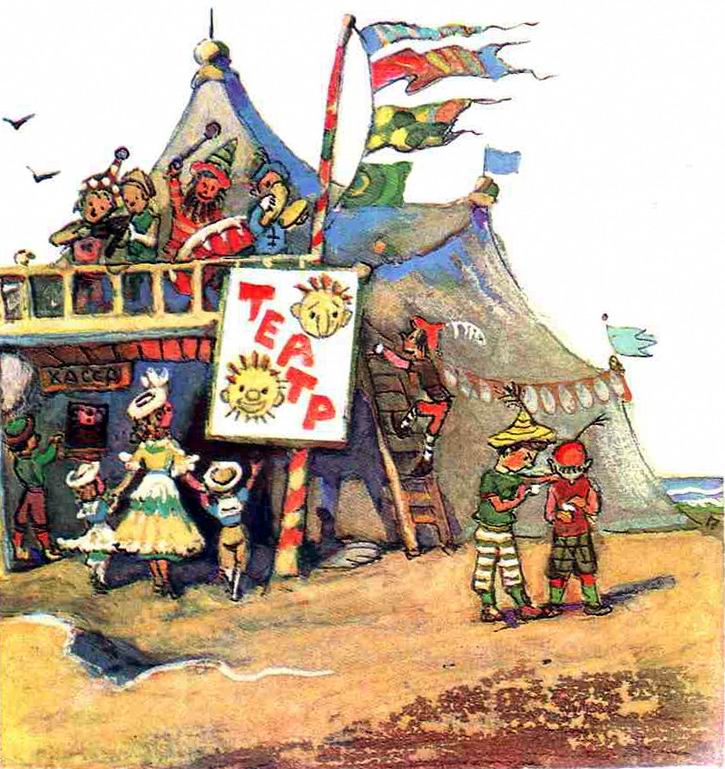 1 часть Звучит аудиозапись: К нам почтеннейшая публика! К нам на представление! Сегодня для всех комедия «Золотой ключик или необыкновенные приключения Буратино и его друзей. Представление начинается, занавес открывается! (слайд 2)Воспитатель: Ребята, вот так оно и было потом, а началось все, как вы помните, с обыкновенного деревянного полена, которое попало к папе Карло, из которого он сделал Буратино (слайд 3).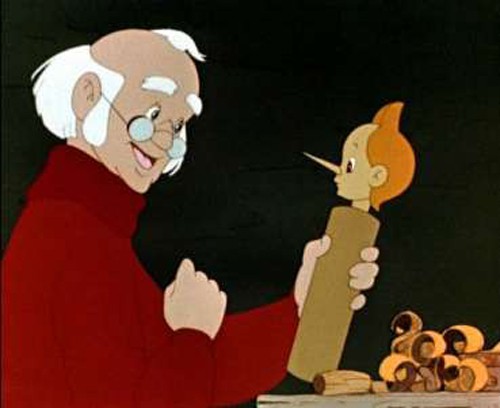 Игра «Хорошо-плохо»Сначала дети отвечают, что в том, что Буратино деревянный Хорошо                                          и почему                                              плохо.Не тонет                                                                    может сгнить, если долго лежит в водеНе бьется                                                                                                                             сгоритЕго трудно сломать                                             его можно распилить, разрубить, сломатьНе болеет                                                                              его могут съесть древесные жукиНе надо тратить деньги на лекарствоНе надо кормитьМожно нарисовать лицо какое хочешьВоспитатель: Давайте заглянем в каморку папы Карло и посмотрим, что там происходит, ведь папы Карло дома нет. Посмотрите, на стене висят два портрета Буратино.Упражнение «Найди сходство и различие»Воспитатель: В каморке папы Карло жил умный сверчок, который тут же принялся учить Буратино (слайд 4). Но Буратино растерялся, давайте ему поможем.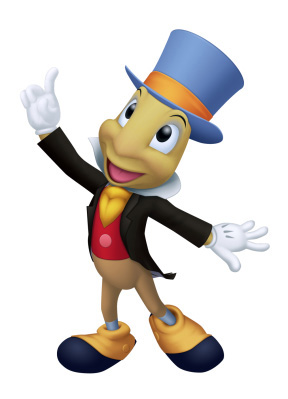 Игра «Превращаемся в линии» (моделирование)У воспитателя таблицы с нарисованными на них линиями (прямая, волнистая, ломаная, замкнутая, луч, отрезок, спираль). Дети выходят, встают в ряд – это точки. «Точки» берутся за руки, образуя прямую линию. Воспитатель показывает таблицы с различными линиями, Дети перестраиваются и говорят в какую линию они превратились. Воспитатель: Что общего между прямой, кривой и ломаной линиями? Что такое замкнутая линия? Что общего у луча и отрезка? Чем отличаются луч и отрезок?2 часть (слайд 5)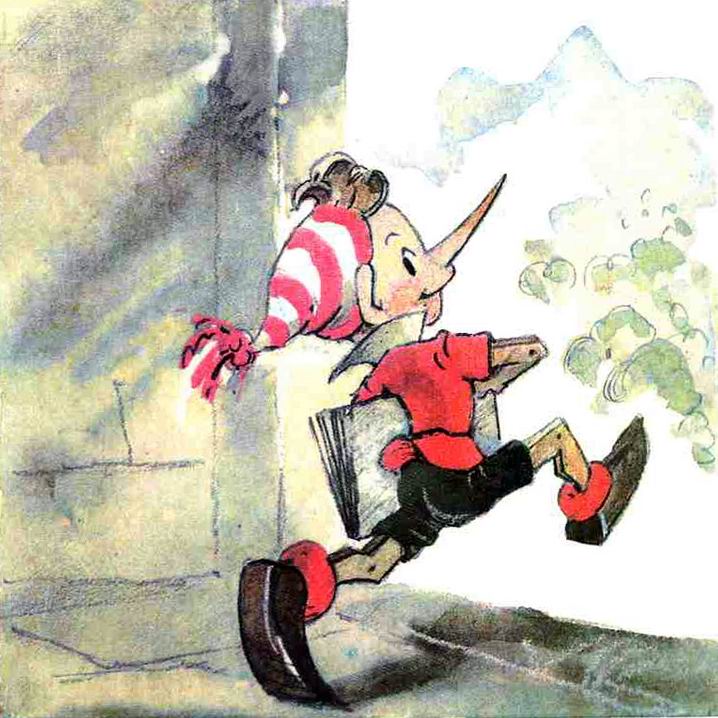 Воспитатель: Буратино решил, что он уже все знает, не дослушав советов сверчка, отправился в школу, а попал к злому кукольнику Карабасу Барабасу. Карабас Барабас пообещал бросить Буратино в очаг, если он не выполнит всех заданий, которые он ему даст (слайд 6). Ребята, давайте поможем Буратино.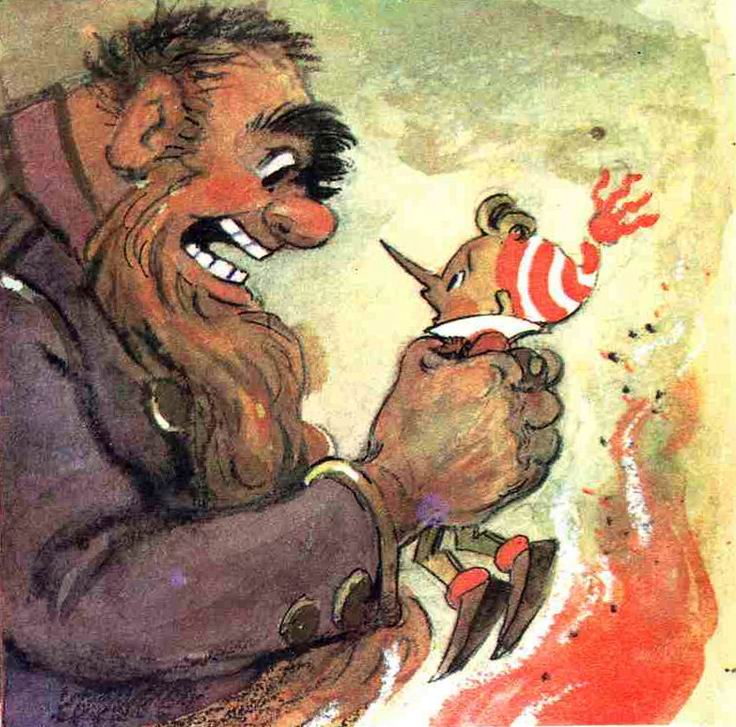 Работа с карточками последующего и предыдущего числа.Работа с карточками знаков сравнения.Воспитатель: Выполнив задание Карабаса Барабаса и получив за это 5 золотых монет, Буратино отправился в город, чтобы купить папе Карло новую шарманку, но по дороге встретился с хитрой лисой Алисой и жадным котом Базилио (слайд 7). 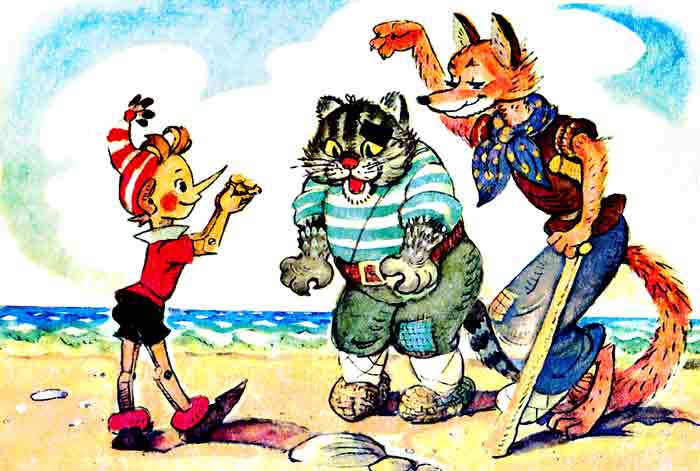 Кот и лиса задались целью увести Буратино в Страну Дураков. Всю дорогу они задавали ему вопросы.Брейн-ринг.Сколько частей в сутках?Как называются сутки в которых мы сейчас живем? Которые прошли? Которые наступят?Сколько дней в неделе? Назовите их по порядку? Какой день недели сегодня? Был вчера? Будет завтра?Зима, весна, лето, осень –что это?Сколько месяцев в году? Какой месяц год заканчивает? Какой месяц год начинает?Воспитатель: Благодаря нашей помощи, лисе и коту не удалось запутать Буратино и вот он снова в пути. Дорога лежит через Лес Чудес (слайд 8).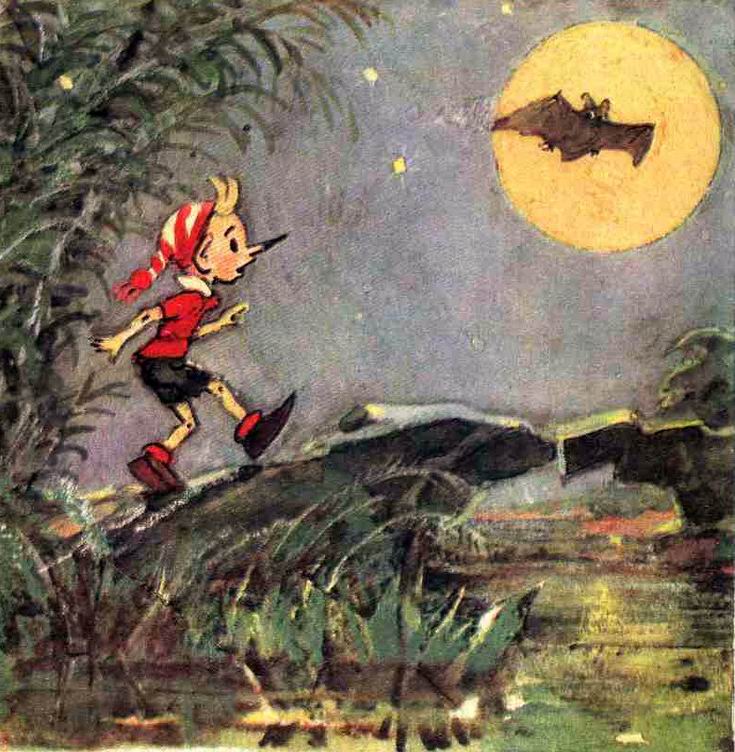 Упражнение «Дорисуй Лес Чудес»Дети создают в воображении образы, на основе схематического изображения предметов.Физминутка под музыку из кинофильма «Приключения Буратино» (слайд 9)3 частьВоспитатель: Буратино был в хорошем расположении духа, он шел по лесу и сочинял цепочки слов (слайд 10).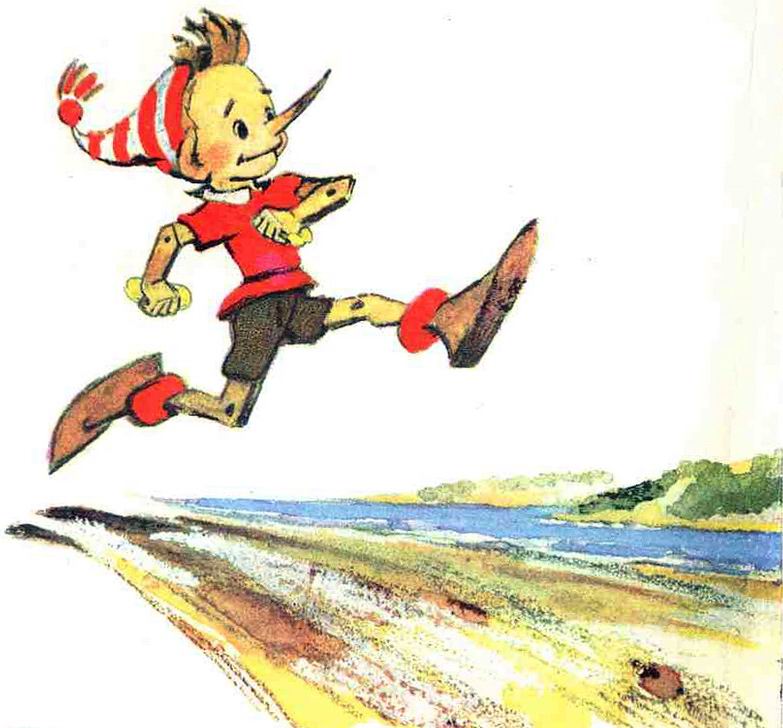 Упражнение «Цепочка слов»Карабас Барабас (какой?) –большой, Большое (что?) – дом, Дом (какой?) – деревянный и т.д.Воспитатель: Буратино не заметил, как подошел к домику, где жила …Кукла с синими кудрями, Ну-ка, угадайте сами.Не Ирина, не Марина,Имя у нее…(Мальвина) (слайд 11)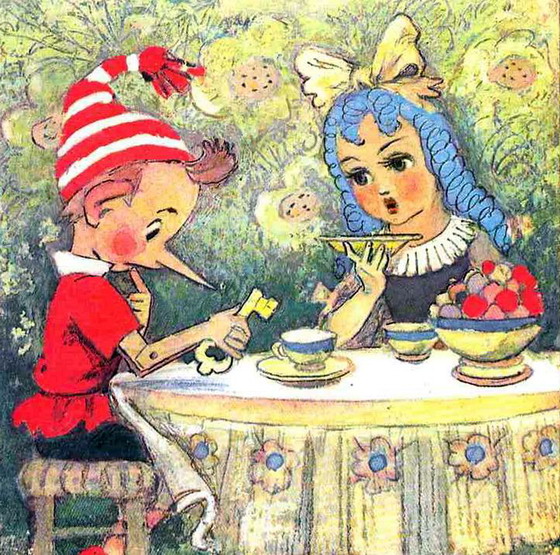 Мальвина пригласила Буратино к себе домой и тут же стала его воспитывать и учить. Она стала задавать ему задачи. Ребята, давайте и мы подключимся к уроку Мальвины.Решение задач.Дети составляют и решают задачи на сложение и вычитание по предложенным карточкам.Воспитатель: Буратино надоели нравоучения Мальвины, и он решается убежать от нее, перебравшись на другой берег реки (слайд 12).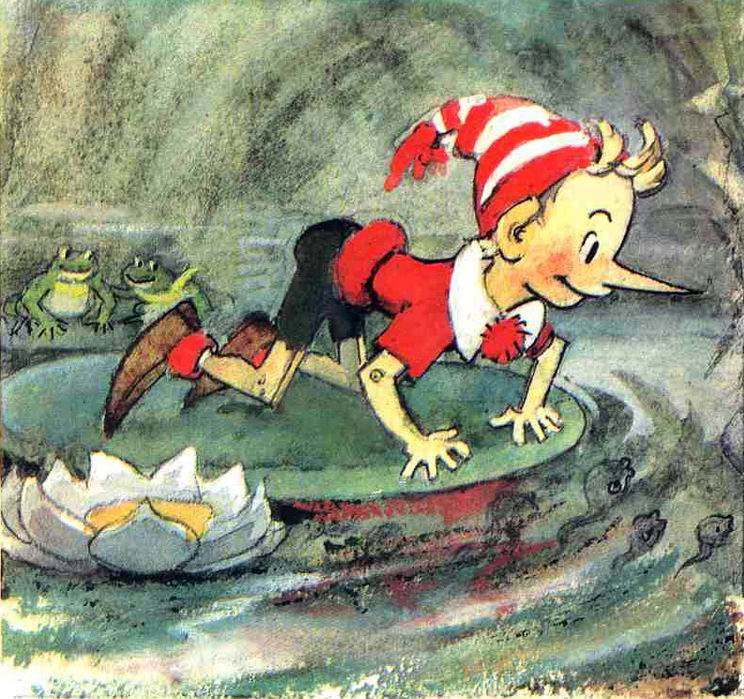 Упражнение «На чем можно переплыть реку»Дети решают проблемную ситуацию.Игра -головоломка «Танграм»Дети складывают кораблики.4 частьВоспитатель: Буратино не заметил, ка дошел до места, затянутого тиной, где жила мудрая Черепаха Тартила (слайд13)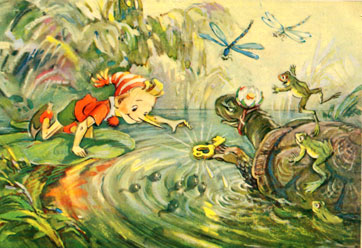 Тартила рассказала Буратино, что у нее случилась беда. В ее пруду перестали распускаться волшебные кувшинки. Если Буратино ей поможет, то она подарит ему Золотой ключик.Экспериментальная деятельность.Эксперимент 1. «Цветы кувшинки» - цветы кувшинок из бумаги дети опускают в таз с водой. Лепестки цветов начинают раскрываться.Вывод: Бумага намокает, становится постепенно тяжелее и лепестки раскрываются.Воспитатель: Тартила предложила Буратино достать Золотой ключик, который находится в заводи, при этом не замочив рук.Эксперимент 2. «Как достать ключ из воды не замочив рук» - ключ находится в тарелке с водой. Наклонять тарелку нельзя. Воспитатель в комок небольшой клочок газеты, поджигает и бросает его в полулитровую банку и сразу же ставит ее в воду отверстием вниз рядом с ключом. Огонь тухнет. Вода всасывается в банку, дети берут ключ, не замочив ключ.Вывод: Нагретый воздух выходит из банки, создается эффект втягивания воды во внутрь банки, поэтому можно взять ключ, не замочив рук. (слайд 14)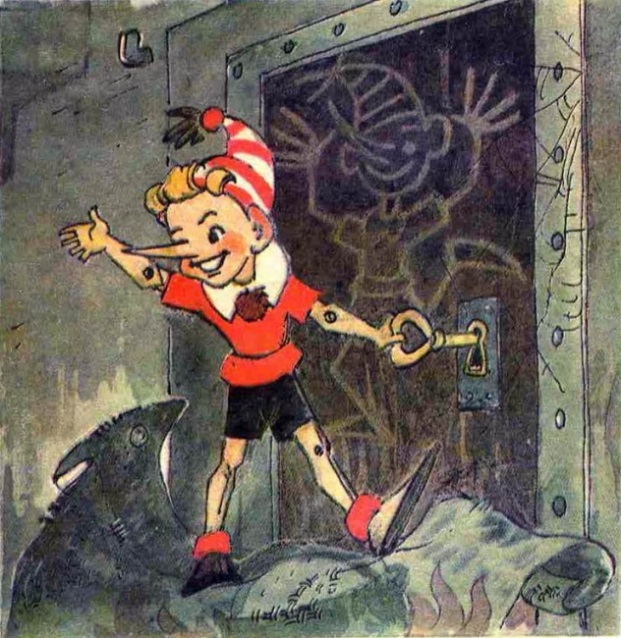 Воспитатель: Благодаря вам, ребята, Буратино преодолел все трудности и очень многому научился. Ключом Буратино открыл дверь в Страну Знаний. (слайд 15)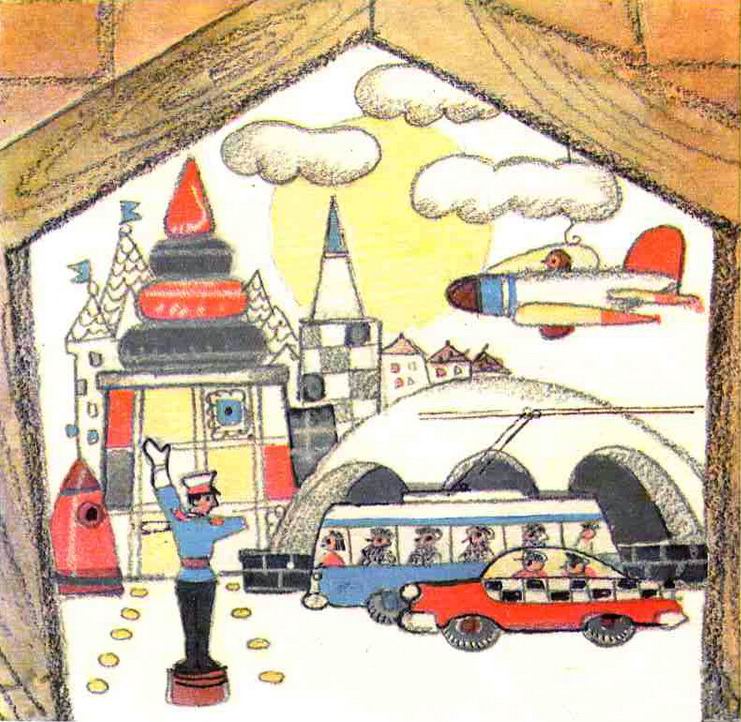 Игра «Наоборот»(подборка слов –антонимов)Скажу я слово –высоко,А ты ответишь -…(низко).Скажу я слово далеко,А ты ответишь - … (близко).Скажу тебе я слово –трус,Ответишь ты  - …(храбрец).Теперь начало я скажу,А ты скажи -…(конец)